Universidad Nacional José Faustino Sánchez Carrión 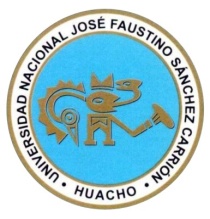 FACULTAD DE EDUCACIÓNSÍLABODATOS GENERALES Escuela Académico Profesional                           : E.AP. Educación Física y Deportes    Departamento 				: Ciencia de la Educación y Tecnología EducativaAsignatura				: Evaluación EducativaCódigo					: 507Ciclo – Semestre 			: V Ciclo – 2018 – IEspecialidad				: Educación Física y Deportes        	Créditos				: 03 créditosPrerrequisitos 				: Estrategias DidácticasHoras semanales			: 04 horas: T02 – P02Condición 				: Obligatorio Duración				: 17 semanas Docente 				: Lic. Raúl E. Palacios SernaTeléfono                                                             : 956248028Correo electrónico			: raulpalaciosserna@gmail.com FUNDAMENTACIÓN.La asignatura es de naturaleza teórico-práctico donde al futuro profesional se le brinda marcos conceptuales, doctrinario y técnicos de la evaluación en función a un modelo educativo parea que el participante integre los principios y técnicas de medición al proceso de la evaluación académica, desarrollando una herramienta útil para detectar áreas o puntos de mayor dificultad en el proceso enseñanza-aprendizaje que permita adoptar las medidas correctivas y también efectuar predicciones.SUMILLA.La asignatura ofrece aspectos de naturaleza doctrinarios, teóricos y técnicos de evaluación dentro del marco de la nueva propuesta educativa. Abarca los diferentes componentes del proceso evaluativo; técnicas e instrumentos de evaluación enfatizando el aprendizaje desde la perspectiva de la evaluación formativa y sumativa.Incluye los principios de la evaluación por criterios y elaboración de instrumentos.COMPETENCIAS Maneja la información teórica científica sobre la evaluación educativaAnaliza el marco teórico y doctrinario de la evaluación educativa.Identifica las características, función pedagógica, social y tipos de evaluación.Selecciona las técnicas e instrumentos de evaluaciónElabora instrumentos en área cognitiva, afectiva y psicomotorESTRATEGIAS METODOLÓGICAS Exposiciones – debates Lectura crítica e icónica Uso de organizadores visualesControl de lecturaTrabajo grupalTalleres de elaboración de pruebasMEDIOS Y MATERIALES DE ENSEÑANZAMedios: separatas, textos, guías, proyector multimedia, prácticas, página web, videos, televisor, radio grabadoras.Materiales: pizarra, plumón, mota, papelógrafo, periódicos, organizadores del conocimiento Y cronómetro CONTENIDO TEMÁTICO Y CRONOGRAMA:METODOLOGÍA DE EVALUACIÓN La evaluación será permanente e integral en función de los criterios, competencias e indicadores señalados. Asimismo, la asistencia es obligatoria. Solo se tomará el examen sustitutorio a quienes tengan un promedio no menor de 07. El promedio final para dichos educandos no excederá la nota 12 (doce).Asistencia a clases mínimas 70%, Art.84 RA, cumplir puntualmente con la presentación de trabajos individuales y grupales. Para obtener el Promedio Final se aplicará la formula siguiente:	        Promedio Final: PF = 0,35 (E.T1) + 0,35 (E.P2) + 0.30 (TA)BIBLIOGRAFÍA:AHUMADA, Pedro y otros    	   : “Modelos de evaluación y evaluación de programas” 						      CIDE,Universidad de Santiago,Chile,19990    BARRIGA, Carlos   	                 : “La evaluación y la metodología científica”,                                                              UNMSM-Facultad de educación, Lima, 1997. BRILLONES.Guillermo                      : “Evaluación de Programas Sociales”Edit.Trillas, México,1991CANALES, Isaac,                              :     “La evaluación educativa”, UNMSM-Facultad de Educación                                                               Lima, 1997CANO DE CANALES,Yolanda           :  “Hacia una evaluación científica”, 				        Grifamag, Lima,1991.  CARQUIN, R.Y AGUIRRE, Villanery  :“Evaluación de aprendizaje”,  Profdosa-UNJFSC-Huacho, 2006.  GUEVARA, Bladimiro                             :  “Evaluación Constructiva”,SAGUEV,Lima,2000MINISTERIO DE EDUCACIÓN            : “Guía de Evaluación del Aprendizaje”                                                              , DINESST-UDCREES,    Lima  2007.VILLALOBOS GUTIERREZ,Helver       : Manual de Educación Física. Editorial Abedul                                                                        Huacho, Abril  del 2018				_________________________					   RAÚL EDUARDO PALACIOS SERNA					Docente del CursoUNIDADCONTENIDOACTIVIDADESCOMPETENCIASSEMANA1Entrega y exposición del sílabo.Historia, evolución de la evaluación  En su guía de aprendizaje subrayan las ideas importantes y realiza la toma de apuntes.Ubica en el tiempo la etapa histórica y la evaluación Analiza el modelo educativo y evaluativo.1ra2Enfoque y concepciones de la evaluaciónLeen artículos, textos y publicaciones sobre enfoques y concepciones de evaluaciónEstablece diferencias entre enfoques y concepciones de evaluacipon.Selecciona la concepción más aceptada de la evaluación2da. 3Práctica evaluativa-supuesto básicosSubrayan las ideas importantes de la información seleccionada.Analiza aspectos básicos de las prácticas evaluativas.3ra.4Propósitos de la evaluaciónElaboran citas de documentos que requieren utilizar Selecciona datos sobre propósito de la evaluaciónElabora esquema sobre los propósitos de la evaluación.4ta.5Funciones de la evaluaciónSubrayan las ideas principales sobre funciones de la evaluación en diferentes contextos.Conoce las funciones de la evaluación Expone los datos seleccionados sobre funciones de la evaluaciónl.5ta.6Campos y áreas de la evaluaciónPlantean interrogantes sobre los campos que abarca la evaluaciónIdentifica los campos de alcance en la evaluación Limita las áreas de la evaluación.6ta.7Características de la evaluación del aprendizajeSeleccionan artículos de opinión de periódicos y revistas respecto a la evaluaciónAnaliza las características de la evaluación de aprendizaje 7ma. PRIMER EXAMEN PARCIAL TEÓRICO – PRÁCTICO PRIMER EXAMEN PARCIAL TEÓRICO – PRÁCTICO PRIMER EXAMEN PARCIAL TEÓRICO – PRÁCTICO PRIMER EXAMEN PARCIAL TEÓRICO – PRÁCTICO 8va. 8Función pedagógica de la evaluación del aprendizajeOrganiza la información proporcionada utilizando el parafraseo para elaborar esquemas.Elabora esquemas de la función pedagógica de la evaluación del aprendizaje.9na.9Tipos y proceso metodológico de la evaluación del aprendizaje Leen la información seleccionada y subrayan las ideas importantesIdentifica los tipos y procesos de la evaluación de aprendizaje.10ma. 10Técnicas e instrumentos de la evaluaciónSeleccionan información sobre técnicas e instrumentos de evaluaciónAnaliza la función que cumplen las técnicas e instrumentos de evaluación.11ava.11Construcción de instrumentos en área cognitivaRevisan las pruebas elaboradas en diferentes áreas curricularesElabora instrumentos en área cognitiva según las capacidades de área12ava.12Construcción de instrumento en área afectivaConstrucción de instrumento en área psicomotor. Revisan las pruebas elaboradas en diferentes áreas curricularesElabora instrumentos en área afectivaConstruye instrumentos en área psicomotor13ava.13Limitaciones de la evaluación en ejercicio profesionalUsos y abusos de la supervisiónRevisan la información seleccionada y plantean interrogantes.Identifica limitaciones de la evaluación profesionalAnaliza sobre usos y abusos de la evaluación14ava.14Instrumentos para la evaluación del DocenteEl profesor que evalúa y el investigador  que enseña.Revisan instrumentos elaborados y plantean interrogantesAnaliza instrumentos para la evaluación docente.Compara los aportes del docente y el investigador en la evaluación15ava.SEGUNDO EXAMEN PARCIAL TEÓRICO – PRÁCTICOSEGUNDO EXAMEN PARCIAL TEÓRICO – PRÁCTICOSEGUNDO EXAMEN PARCIAL TEÓRICO – PRÁCTICOSEGUNDO EXAMEN PARCIAL TEÓRICO – PRÁCTICO16ava.EXAMEN SUSTITUTORIO EXAMEN SUSTITUTORIO EXAMEN SUSTITUTORIO EXAMEN SUSTITUTORIO 17ava.